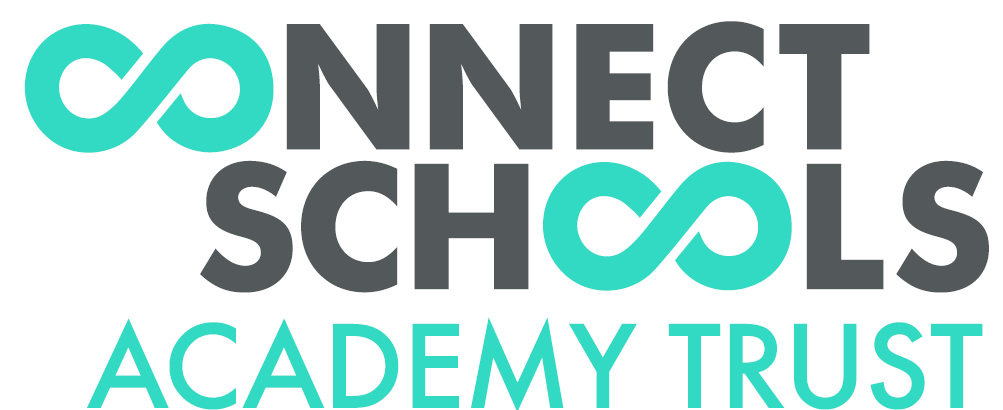 GENERAL DETAILS FOR APPLICANTSKS1 Teacher – September 2021The appointment of teaching staffWe welcome applications from enthusiastic, lively and able practitioners, who would like to join a very dedicated and hardworking staff.  The Trust is committed to providing high quality education and the continuing professional development of staff.  All new appointees are encouraged to play a full part in the life of the school.Visits to the schoolProspective candidates are invited to visit the schools. Please telephone River Mill School on 01322 466975Guidance regarding applicationThe letter of application should not repeat information given on the application form and the Supporting Statement should not exceed 500 words.  Please indicate your curriculum strengths and areas of special interest and experience.Visit our WebsitesInformation about our schools can be found on our website at www.connectschoolsacademytrust.com Applications/InterviewsCompleted applications should be emailed to Mrs J Singer, HR ~Administrator at hrpayroll@crofton-jun.bromley.sch.uk.  The closing date for this position is 7th May – noon.  Please note:  Curriculum Vitae are NOT accepted as an alternative to a completed application form.We would also advise that application forms of unsuccessful applicants are retained for six months and those successful candidates’ forms are retained throughout the period of employment and for a reasonable time thereafter.Applicants who have not been contacted within 2 weeks of the closing date can assume they have not been successful on this particular occasion.Successful applicants will be advised of interview date.Thank you for responding to our advertisement.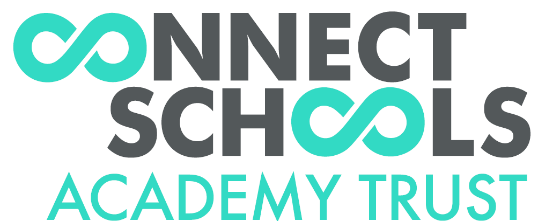 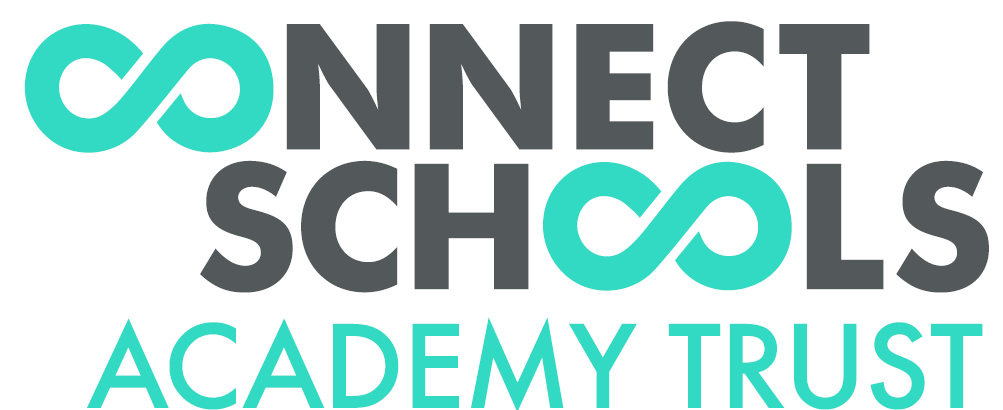 PERSON SPECIFICATION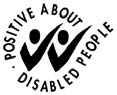 Remove Before Sifting Process				Recruitment MonitoringThe Academy is committed to Equal Opportunities.  The aim of its policy is to ensure that no job applicant or employee is treated unfairly on the grounds of age, colour, national origins, nationality, race, disability, family commitments, gender, marital status, membership or otherwise of a trade union, religion, or sexual orientation.Without accurate data on the composition of our workforce and on job applicants we are unable to monitor the effectiveness of our policies and procedures.  Therefore, we ask for your cooperation in completing the monitoring section of this form.  This information will be used for statistical purposes only and will not be reproduced in a way that enables individuals to be identified.  All information supplied by job applicants is treated in the strictest confidence.Personal DetailsGenderAdvertising Response – Please indicate how you became aware of the post by ticking the appropriate box.Ethnic Group – Please tick one box (or write in one box if appropriate)DisabilityTo help you decide whether you have disability as defined under the Disability Discrimination Act 1995 please read the following information:A disability is defined as ‘a physical or mental impairment, which has a substantial and long-term adverse effect on a person’s ability to carry out normal day-to-day activities’.The effect an impairment may have on day-to-day activities is defined in the Act as falling within the following categories:(1)	mobility;(2)	manual dexterity;(3)	physical co-ordination;(4)	continence;(5)	ability to lift, carry or otherwise move everyday objects;(6)	speech, hearing or eyesight;(7)	memory or ability to concentrate, learn or understand; or(8)	perception of the risk of physical danger.The impairment has to be substantial, that is something more than trivial and it needs to be long-term, i.e. has lasted or is likely to last in total for at least twelve months or is likely to last for the rest of the life of the person affected.  Having considered the above information, please tick the appropriate box and indicate the category of impairment, which applies to your disability.Please tick one of the following as defined by the Disability Discrimination Act 1995	I do consider myself to have a disability	I do not consider myself to have a disability	I decline to self classify as to whether I consider I have a disabilityAge –What is your age range?	Under 20	20 - 29	30 - 39	40 - 49	50 - 59	60+Due to the nature of the work you are applying for you are required to disclose any criminal convictions that you have. This is because this post is exempt from the provisions of Section 4(2) of the Rehabilitation of Offenders Act 1974 by virtue of the Rehabilitation of Offenders Act 1974 (Exceptions) Order 1975 and the Rehabilitation of Offenders Act 1974 (Exceptions) (Amendments) Order 1986.  Applicants for this post may therefore be asked questions about any offences they have, and are not entitled to withhold information about convictions, which for other purposes are “spent” under the provisions of the Act.The convictions you are required to disclose include any cautions, reprimands, bind-overs and warnings other than youth cautions, reprimands and warnings. You must tell us about all your convictions whether “spent” or not and no matter how long ago the offence took place and whatever the nature of it.  Any information you give will be treated in confidence and used only to assess your suitability for work.The Trust is also able to ask the Disclosure and Barring Service whether applicants for this job have a criminal record and if we are considering offering you work this will be subject to a satisfactory enhanced DBS check. We will undertake this check whether or not you have said you have a conviction.  This check will give us details of any convictions, cautions, reprimands, bind-overs and warnings other than youth cautions, reprimands and warnings.  Please therefore think carefully to make sure you have not forgotten anything that could possibly appear on a DBS check before you complete and return the form.If we find out from the DBS check that you have a conviction or other record as set out above which you have not declared then we may withdraw any offer of employment, or if you have already started working for the Trust this could result in disciplinary action or dismissal.  You may also be liable to prosecution for criminal deception if you have obtained paid employment by withholding relevant information. In reaching a decision we will take into account whether you have been dishonest in your application as we must ensure that the honesty and integrity of our staff is beyond reproach.Please declare any convictions or other relevant matters and confirm that you have read and understand this statement by completing and signing the section below:I have read and understand this statement.  I declare that I have the following convictions, cautions, reprimands, warnings or bind-overs and have included any offences that in other circumstances would be regarded as “spent” under the Act, please enter in box below.  If you have nothing to declare, please write the word “NONE” in the box below.I confirm that the information given by me is correct and that I am prepared for an enhanced DBS check to be carried out. I understand that if I fail to complete this form or withhold permission for this check to be made my application is unlikely to be considered further.Satisfactory formJOB DESCRIPTIONJOB DESCRIPTIONTitle:  CLASS TEACHERHours: Full TimeGrade:    Fringe MPSSection:  Teaching Reports to: Head TeacherMAIN PURPOSE OF THE JOBTo carry out the professional duties of a teacher in accordance with the latest School Teachers’ Pay and Conditions Document and the school’s policies and with regard to all statutory requirements under the direction of the Head Teacher.Meet the expectations set out in the Teachers’ Standards.MAIN PURPOSE OF THE JOBTo carry out the professional duties of a teacher in accordance with the latest School Teachers’ Pay and Conditions Document and the school’s policies and with regard to all statutory requirements under the direction of the Head Teacher.Meet the expectations set out in the Teachers’ Standards.KEY RESPONSIBILITIES AND TASKS - Whole-school organisation, strategy and developmentContribute to the development, implementation and evaluation of the school’s policies, practices and procedures, so as to support the school’s values and vision.Make a positive contribution to the wider life and ethos of the school.To contribute to the development, implementation and evaluation of the school’s development plan.Key Responsibilities and tasks – subjectDevelop and implement policies for a curriculum area in line with our school’s commitment to high-quality teaching and learningDevelop and review regularly the vision, aims and purpose of the subject areaOversee the planning and implementation of the curriculum content, ensuring that it is well sequenced to promote pupil progressMake sure there is an effective system of assessment that overseas the progress of pupilsProvide support for all staff in your subject area including INSET training Monitor teaching and learning and provide feedback to staff, identify training needs and provide continuous CPD in your subject area. Work collaboratively with colleagues on curriculum development, assessment, monitoring and moderating to secure co-ordinated outcomes.KEY RESPONSIBILITIES AND TASKS – Planning and TeachingTo implement and deliver an appropriately broad, balanced and challenging curriculum based on clear objectives with purposeful learning outcomes.Assess, monitor, record and report on the learning needs, progress and achievements of all pupils, making accurate and productive use of both formative and summative assessment.Adapt teaching to respond to the strengths and needs of all pupils.Set high expectations which inspire, motivate and challenge all pupils.To have high expectations and ensure pupils are motivated, engage with their learning.Facilitating, supporting and monitoring the overall progress and development of all pupils and designated groups.To set pupils clear targets for improvement that build on prior attainment.Promote good progress and outcomes by all pupils.To ensure that all groups of pupils have their learning needs met.Demonstrate good subject and curriculum knowledge.To evaluate and reflect on practice critically to improve effectiveness.To develop independent learners with good learning attitudes and behaviours.To ensure the effective and efficient deployment of classroom support.To develop opportunities for learning outside of the classroom and involving parents in their children’s education.Participate in arrangements for preparing pupils for external testsKEY RESPONSIBILITIES AND TASKS - Whole-school organisation, strategy and developmentContribute to the development, implementation and evaluation of the school’s policies, practices and procedures, so as to support the school’s values and vision.Make a positive contribution to the wider life and ethos of the school.To contribute to the development, implementation and evaluation of the school’s development plan.Key Responsibilities and tasks – subjectDevelop and implement policies for a curriculum area in line with our school’s commitment to high-quality teaching and learningDevelop and review regularly the vision, aims and purpose of the subject areaOversee the planning and implementation of the curriculum content, ensuring that it is well sequenced to promote pupil progressMake sure there is an effective system of assessment that overseas the progress of pupilsProvide support for all staff in your subject area including INSET training Monitor teaching and learning and provide feedback to staff, identify training needs and provide continuous CPD in your subject area. Work collaboratively with colleagues on curriculum development, assessment, monitoring and moderating to secure co-ordinated outcomes.KEY RESPONSIBILITIES AND TASKS – Planning and TeachingTo implement and deliver an appropriately broad, balanced and challenging curriculum based on clear objectives with purposeful learning outcomes.Assess, monitor, record and report on the learning needs, progress and achievements of all pupils, making accurate and productive use of both formative and summative assessment.Adapt teaching to respond to the strengths and needs of all pupils.Set high expectations which inspire, motivate and challenge all pupils.To have high expectations and ensure pupils are motivated, engage with their learning.Facilitating, supporting and monitoring the overall progress and development of all pupils and designated groups.To set pupils clear targets for improvement that build on prior attainment.Promote good progress and outcomes by all pupils.To ensure that all groups of pupils have their learning needs met.Demonstrate good subject and curriculum knowledge.To evaluate and reflect on practice critically to improve effectiveness.To develop independent learners with good learning attitudes and behaviours.To ensure the effective and efficient deployment of classroom support.To develop opportunities for learning outside of the classroom and involving parents in their children’s education.Participate in arrangements for preparing pupils for external testsKEY RESPONSIBILITIES AND TASKS – Classroom ManagementTo maintain a well organised environment that reflects the learning taking placeTo maintain good discipline in accordance with the school’s behaviour policy, managing behaviour effectively to ensure a good and safe learning environmentPromote the safety and well-being of pupils and ensure that social and emotional aspects of learning are effective To provide good pastoral support for pupilsDirect and supervise support staff assigned to them, and where appropriate, other teachersContribute to the recruitment and professional development of other teachers and support staffDeploy resources delegated to themUndertake supervision duties in accordance with the rotas published in the SchoolKEY RESPONSIBILITIES AND TASKS – Working collaboratively with staff, parents, relevant professionals and wider members of the school community Communicate effectively with pupils, parents and carers.Collaborate and work with colleagues and other relevant professionals within and beyond the schoolDevelop effective professional relationships with colleaguesLiaise effectively with staff to ensure the smooth transition between different phases.Deliver INSET training when necessary in line with school development planKEY RESPONSIBILITIES - Personal and professional conductHave proper and professional regard for the ethos, policies and practices of the school, and maintain high standards of attendance and punctualityUnderstand and act within the statutory frameworks setting out their professional duties and responsibilitiesBehave proactively with regard to their own professional development.  This includes keeping up to date with current pedagogy and government requirements.Pastoral responsibilities include having regard for the wellbeing of all pupils in the school and follow advice on the special educational and health needs of individual pupilsTake part in the school’s appraisal proceduresTake part in further training and development to improve own teachingKEY RESPONSIBILITIES AND TASKS – Monitoring, Assessment, Recording and ReportingTo mark and monitor pupils’ work following the school’s marking policyAssess, track and record pupils’ progress in line with the school’s assessment policyEnsure pupil results and test scores are entered appropriately onto the school’s data baseEnsure reporting policies and procedures are followed Set clear targets, building on prior attainment for all pupils.EQUALITIESEnsure implementation and promotion in employment and service delivery of the Trust’s equal opportunities policies and statutory responsibilities.KEY RESPONSIBILITIES AND TASKS – Classroom ManagementTo maintain a well organised environment that reflects the learning taking placeTo maintain good discipline in accordance with the school’s behaviour policy, managing behaviour effectively to ensure a good and safe learning environmentPromote the safety and well-being of pupils and ensure that social and emotional aspects of learning are effective To provide good pastoral support for pupilsDirect and supervise support staff assigned to them, and where appropriate, other teachersContribute to the recruitment and professional development of other teachers and support staffDeploy resources delegated to themUndertake supervision duties in accordance with the rotas published in the SchoolKEY RESPONSIBILITIES AND TASKS – Working collaboratively with staff, parents, relevant professionals and wider members of the school community Communicate effectively with pupils, parents and carers.Collaborate and work with colleagues and other relevant professionals within and beyond the schoolDevelop effective professional relationships with colleaguesLiaise effectively with staff to ensure the smooth transition between different phases.Deliver INSET training when necessary in line with school development planKEY RESPONSIBILITIES - Personal and professional conductHave proper and professional regard for the ethos, policies and practices of the school, and maintain high standards of attendance and punctualityUnderstand and act within the statutory frameworks setting out their professional duties and responsibilitiesBehave proactively with regard to their own professional development.  This includes keeping up to date with current pedagogy and government requirements.Pastoral responsibilities include having regard for the wellbeing of all pupils in the school and follow advice on the special educational and health needs of individual pupilsTake part in the school’s appraisal proceduresTake part in further training and development to improve own teachingKEY RESPONSIBILITIES AND TASKS – Monitoring, Assessment, Recording and ReportingTo mark and monitor pupils’ work following the school’s marking policyAssess, track and record pupils’ progress in line with the school’s assessment policyEnsure pupil results and test scores are entered appropriately onto the school’s data baseEnsure reporting policies and procedures are followed Set clear targets, building on prior attainment for all pupils.EQUALITIESEnsure implementation and promotion in employment and service delivery of the Trust’s equal opportunities policies and statutory responsibilities.KEY RESPONSIBILITIES AND TASKS – Classroom ManagementTo maintain a well organised environment that reflects the learning taking placeTo maintain good discipline in accordance with the school’s behaviour policy, managing behaviour effectively to ensure a good and safe learning environmentPromote the safety and well-being of pupils and ensure that social and emotional aspects of learning are effective To provide good pastoral support for pupilsDirect and supervise support staff assigned to them, and where appropriate, other teachersContribute to the recruitment and professional development of other teachers and support staffDeploy resources delegated to themUndertake supervision duties in accordance with the rotas published in the SchoolKEY RESPONSIBILITIES AND TASKS – Working collaboratively with staff, parents, relevant professionals and wider members of the school community Communicate effectively with pupils, parents and carers.Collaborate and work with colleagues and other relevant professionals within and beyond the schoolDevelop effective professional relationships with colleaguesLiaise effectively with staff to ensure the smooth transition between different phases.Deliver INSET training when necessary in line with school development planKEY RESPONSIBILITIES - Personal and professional conductHave proper and professional regard for the ethos, policies and practices of the school, and maintain high standards of attendance and punctualityUnderstand and act within the statutory frameworks setting out their professional duties and responsibilitiesBehave proactively with regard to their own professional development.  This includes keeping up to date with current pedagogy and government requirements.Pastoral responsibilities include having regard for the wellbeing of all pupils in the school and follow advice on the special educational and health needs of individual pupilsTake part in the school’s appraisal proceduresTake part in further training and development to improve own teachingKEY RESPONSIBILITIES AND TASKS – Monitoring, Assessment, Recording and ReportingTo mark and monitor pupils’ work following the school’s marking policyAssess, track and record pupils’ progress in line with the school’s assessment policyEnsure pupil results and test scores are entered appropriately onto the school’s data baseEnsure reporting policies and procedures are followed Set clear targets, building on prior attainment for all pupils.EQUALITIESEnsure implementation and promotion in employment and service delivery of the Trust’s equal opportunities policies and statutory responsibilities.This job description can be amended at any time following discussion between the Head Teacher and the member of staff.This job description can be amended at any time following discussion between the Head Teacher and the member of staff.This job description can be amended at any time following discussion between the Head Teacher and the member of staff.CriteriaQualitiesQualifications and TrainingDegree Qualified Teacher status with a proven track record of at least good practice in the classroom Excellent knowledge of the KS1 curriculum Experience and commitment to delivering a ‘creative’ curriculum Experience of using assessment data at year group and KS level to support school improvement Experience of school self-review – school improvement planning and evaluation Experience of delivering INSET and working alongside and supporting colleagues An up-to-date knowledge of child protection procedures and commitment to safeguarding pupils -ExperienceExperience of successful subject leadership Current experience of working in a primary classroom Skills and KnowledgeExpert knowledge of the National Curriculum.Understanding of high-quality teaching and learning strategies in the subject, and the ability to model this for others and support others to improve Awareness of local and national organisations that can provide support with delivering the subjectAbility to build effective working relationships with staff and other stakeholders including other subject leads across the Trust to promote the teaching of this subjectAbility to adapt teaching to meet pupils’ needsAbility to build effective working relationships with pupilsKnowledge of guidance and requirements around safeguarding childrenGood IT skillsEffective communication and interpersonal skillsAbility to communicate a vision and inspire othersPersonal qualitiesUphold and promote the ethos and values of River Mill Ability to work under pressure and prioritise effectivelyMaintain confidentiality at all timesCommitment to safeguarding and equalityThe ability to think strategically The ability and motivation to constantly improve own practice and knowledge Proactive in areas of responsibility and has an awareness of whole school issuesThe ability to be flexible and positive To be highly organised, punctual and have effective time management skills A willingness to take on appropriate delegated tasks relevant to the post Evidence that they are proactively managing their own professional development An ability to establish and develop positive relationships throughout the school and wider community Date of BirthJob ReferenceSurname(BLOCK CAPITALS)MaleFemaleFirst Name/s	Newspaper (please specify_________________)	Newspaper (please specify_________________)	Professional journal (please specify_______________________)	Professional journal (please specify_______________________)	Bromley website	Internal vacancy list	Friend/relative	Employment Services	Other (please specify_____________________)	Other (please specify_____________________)(a)Asian or Asian British(b)Black or Black British	Bangladeshi	African	Indian	Caribbean	PakistaniAsian other (please write in)Black other (please write in)(c)Mixed(d)White	White and Asian	British	White and Black African	European	White and Black Caribbean	Irish	Romany/TravellerMixed other (please write in)White other (please write in)(e)Chinese or other ethnic group(f)I decline to self classify	Chinese	(please tick)Other (please write in)_____________________________________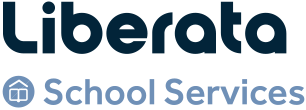 REHABILITATION OF OFFENDERS ACT 1974DECLARATION OF CONVICTIONSSigned:Date:Print Name:Place of work, if known: Authorised signature: HeadteacherDate: